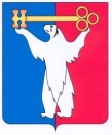 АДМИНИСТРАЦИЯ ГОРОДА НОРИЛЬСКАКРАСНОЯРСКОГО КРАЯРАСПОРЯЖЕНИЕ26.04.2021 		                               г. Норильск	                                             № 1984О внесении изменения в распоряжение Администрации города Норильска                                       от 22.06.2016 № 3096 В связи с изменением структуры Администрации города Норильска, утвержденной решением Норильского городского Совета депутатов от 23.03.2021                     № 27/5-609 «Об утверждении структуры Администрации города Норильска», руководствуясь Порядком подготовки организационных документов в Администрации города Норильска, утвержденным постановлением Администрации города Норильска от 30.03.2012 № 110,1. Внести в распоряжение Администрации города Норильска от 22.06.2016 № 3096 «О создании рабочей группы по обеспечению необходимых условий для беспрепятственного доступа к помещению для голосования избирателей, являющихся инвалидами, и голосования в нем» (далее - Распоряжение) следующее изменение:1.1. В пункте 1 Распоряжения слово «представительный» заменить словом «представительский».1.2. Представительный состав рабочей группы по обеспечению необходимых условий для беспрепятственного доступа к помещению для голосования избирателей, являющихся инвалидами, и голосования в нем, утвержденный Распоряжением, изложить в редакции согласно приложению к настоящему распоряжению.2. Разместить настоящее распоряжение на официальном сайте муниципального образования город Норильск.Глава города Норильска                              					Д.В. КарасевПредставительский состав рабочей группы по обеспечению необходимых условий для беспрепятственного доступа к помещению для голосования избирателей, являющихся инвалидами, и голосования в немПриложениек распоряжению Администрации города Норильска от 26.04.2021 № 1984УТВЕРЖДЕНраспоряжением Администрациигорода Норильскаот 22.06.2016 № 3096Председатель рабочей группы: 	Глава города НорильскаЧлены рабочей группы: 	Председатель Территориальной избирательной комиссии города Норильска (по согласованию)Заместитель Главы города Норильска Заместитель Главы города Норильска по городскому хозяйствуЗаместитель Главы города Норильска по земельно-имущественным отношениям и развитию предпринимательстваЗаместитель Главы города Норильска по социальной политикеЗаместитель Главы города Норильска по территориальному развитиюЗаместитель Главы города Норильска по информационной политике и взаимодействию с общественными организациямиНачальник Талнахского территориального управления Администрации города НорильскаНачальник Кайерканского территориального управления Администрации города НорильскаНачальник Снежногорского территориального управления Администрации города НорильскаДиректор МКУ «Управление социальной политики»Начальник Управления городского хозяйства Администрации города НорильскаДиректор МКУ «Управления жилищно-коммунального хозяйства»Начальник Управления общего и дошкольного образования Администрации города НорильскаНачальник Управления по делам культуры и искусства Администрации города НорильскаНачальник отдела обращений граждан Администрации города НорильскаПредседатель норильской местной общественной организации общероссийского общества «Всероссийское общество инвалидов» (по согласованию)Председатель Норильской местной организации Общероссийской общественной организации инвалидов «Всероссийское общество слепых» (по согласованию)